Задания на дистанционное обучение  апрель- май 2020 годаЖду фотоотчетов от Вас и вопросов на электронную почту mbouscdt.1012@yandex.ru   Жду фотоотчетов от Вас и вопросов на электронную почту mbouscdt.1012@yandex.ru   в течение этой недели. Спасибо!)Педагог - Потупова Анастасия Сергеевна - Декоративная композиция (с 12.05.2020)Педагог - Потупова Анастасия Сергеевна - Декоративная композиция (с 12.05.2020)Педагог - Потупова Анастасия Сергеевна - Декоративная композиция (с 12.05.2020)ТемаСодержание темы1 год обученияГородецкая роспись «Составление сюжетной композиции на основе городецкой росписи»Шаг 1.На формате А4: Потренироватьсяв выполнении основных элементов городецкой росписи.Пример: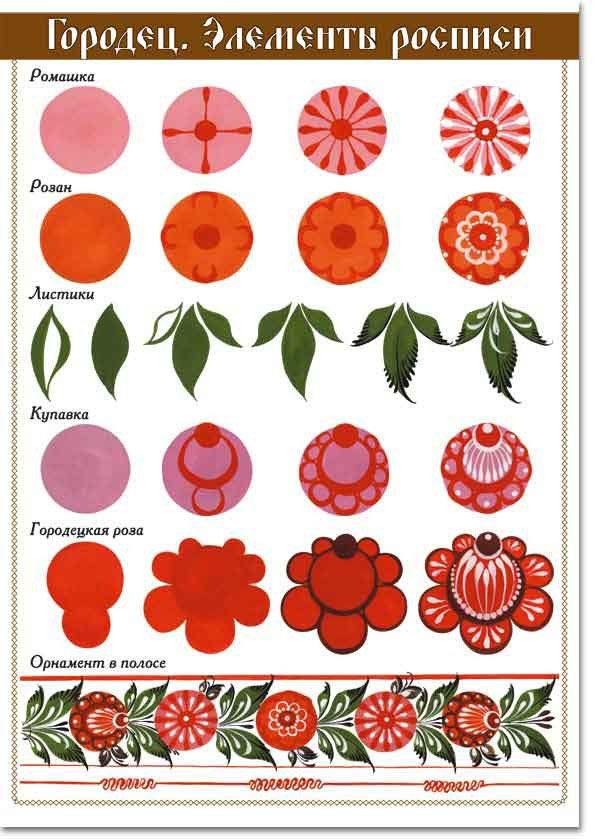 Шаг 2.На формате А4 или А3: Придуматьи выполнить композицию на основе городецкой росписи.Пример: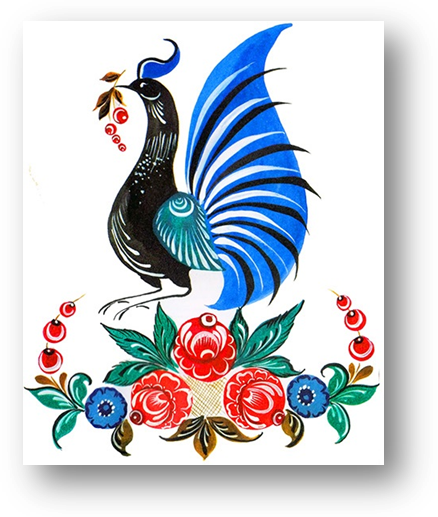 2 год обученияГородецкая роспись «Роспись деревянной разделочной доски»Внимание: для данной работы потребуется деревянная (фанера) разделочная доска любого формата!Шаг 1.На формате А4:Разработать эскиз росписи разделочной доски. Подобрать инструменты и материалы. Шаг 2.Выполнить роспись разделочной доски.Пример итоговой работы: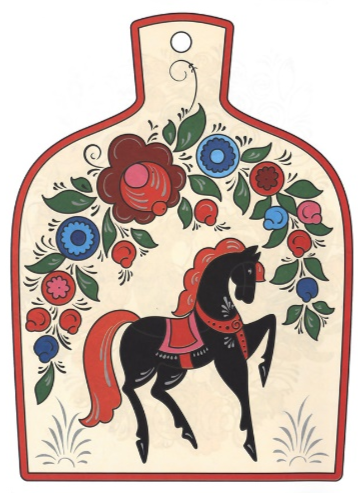 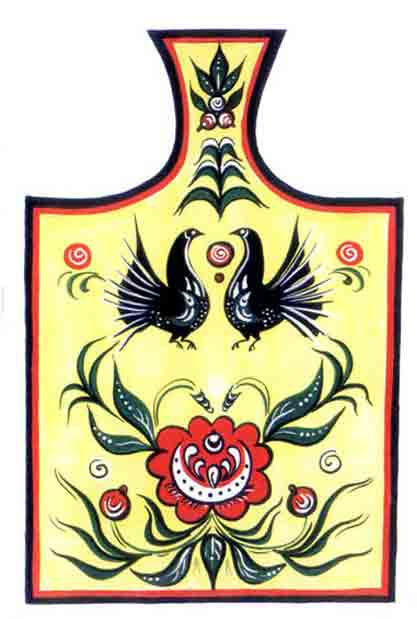 3 год обученияИтоговая работаРоспись предмета (шкатулка, ваза, чаша, яйцо на подставке)»Внимание: для данной работы потребуется заготовки для росписи(на выбор:шкатулка, ваза, чаша, яйцо на подставке) любого формата!Шаг 1.Выбрать технику росписи (жостово, гжель, хохлома, мезенская роспись).Шаг 2. На формате А4:Разработать эскиз росписи выбранного предмета. Подобрать инструменты и материалы. Шаг 3.Выполнить роспись предмета.Пример итоговой работы: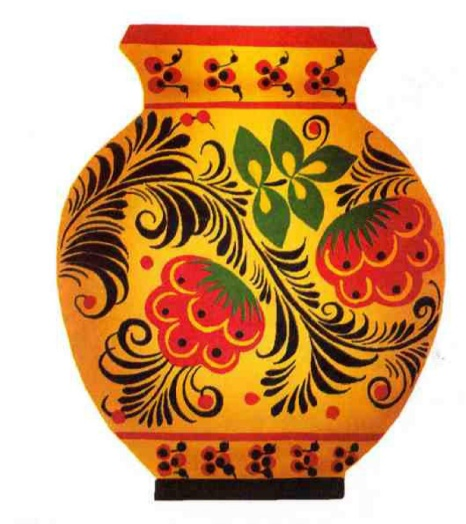 4 год обученияИтоговая работа Шаг 1.Выбрать технику для итоговой работы (Батик, ложный витраж, роспись предмета и др.)Шаг 2.На формате А4:Разработать эскиз итоговой работы. Подобрать инструменты и материалы.  Шаг 3.Выполнить итоговую работу.Декоративная композиция Задания для дистанционного обученияПедагог - Потупова Анастасия СергеевнаДекоративная композиция Задания для дистанционного обученияПедагог - Потупова Анастасия СергеевнаДекоративная композиция Задания для дистанционного обученияПедагог - Потупова Анастасия СергеевнаДекоративная композиция Задания для дистанционного обученияПедагог - Потупова Анастасия СергеевнаТемаСодержание темы1 год обученияГородецкая роспись«Составление сюжетной композиции на основе городецкой росписи»1.Тренировка в выполнении основных элементов.2.Разработать эскиз. 2.Подобрать инструменты и материалы. 3.Составить композицию.1.Тренировка в выполнении основных элементов.2.Разработать эскиз. 2.Подобрать инструменты и материалы. 3.Составить композицию.2 год обученияГородецкая роспись «Роспись разделочной доски»1.Разработать эскиз. 2.Подобрать инструменты и материалы. 3.Выполнить роспись.1.Разработать эскиз. 2.Подобрать инструменты и материалы. 3.Выполнить роспись.3 год обученияИтоговая работаРоспись предмета (шкатулка, яйцо на подставке)»1.Выбрать технику росписи (жостово, гжель, хохлома, мезенская роспись).2.Разработать эскиз. 3.Подобрать инструменты и материалы. 4.Выполнить итоговую работу.1.Выбрать технику росписи (жостово, гжель, хохлома, мезенская роспись).2.Разработать эскиз. 3.Подобрать инструменты и материалы. 4.Выполнить итоговую работу.4 год обученияИтоговая работа1.Выбрать технику. 2.Разработать эскиз. 3.Подобрать инструменты и материалы. 4.Выполнить итоговую работу.1.Выбрать технику. 2.Разработать эскиз. 3.Подобрать инструменты и материалы. 4.Выполнить итоговую работу.